#WBW2018 [Неделя грудного вскармливания 2018 года]Сообщения в Twitter на общие темыКОПИЯ#Breastfeeding [грудное вскармливание] — это универсальное решение, которое создаёт равные условия и даёт каждому справедливые стартовые условия в жизни. Оно улучшает здоровье, благополучие, а также выживаемость женщин и детей во всём мире. Целью данной #WBW2018 (НЕДЕЛИ ГРУДНОГО ВСКАРМЛИВАНИЯ 2018 ГОДА) является поддержка, защита и продвижение #breastfeeding [грудного вскармливания] в качестве #FoundationOfLife [сновы для жизни]!ГРАФИКА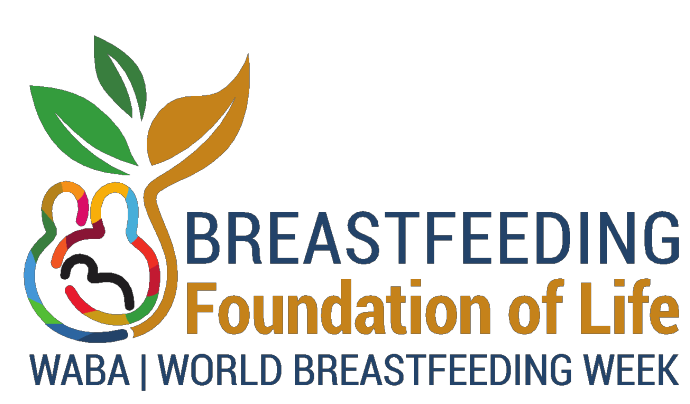 КОПИЯЦелью #WBW2018  [НЕДЕЛЯ ГРУДНОГО ВСКАРМЛИВАНИЯ 2018 ГОДА] является предотвращение #malnutrition [неполноценного питания], обеспечение #foodsecurity [продовольственной безопасности], а также разрыв порочного круга #poverty [бедности]. Вместе мы сможем достичь #SDG [Цели устойчивого развития]!@Глобальные цели ООН@ООНГРАФИКАЗАДАЧИ #WBW2018 [НЕДЕЛИ ГРУДНОГО ВСКАРМЛИВАНИЯ 2018 ГОДА]ИНФОРМИРОВАТЬлюдей о взаимосвязи между хорошим питанием, безопасностью пищи, снижением уровня бедности и грудным вскармливаниемЗАКРЕПЛЯТЬидеи грудного вскармливания как основы жизниВОВЛЕКАТЬлюдей и организаций для достижения большей отдачиПОБУЖДАТЬ К ДЕЙСТВИЮдля продвижения грудного вскармливания в качестве составляющей хорошего питания, безопасности пищи и снижения уровня бедности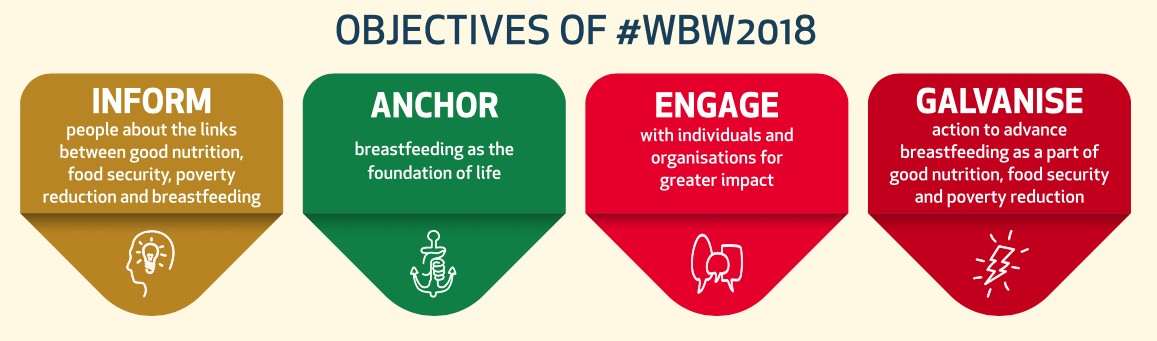 КОПИЯЗащита, продвижение и поддержка #breastfeeding [грудного вскармливания] имеют решающее значение для здоровья нашей планеты и её населения. Где бы вы ни находились, вы можете информировать, закреплять, вовлекать и активизировать действия для продвижения #breastfeeding [грудного вскармливания] в качестве  #FoundationOfLife [основы жизни].@ООН@Глобальные цели ООНГРАФИКА    Предотвращение любых форм недоедания    Обеспечение продовольственной безопасности даже в периоды кризиса    Разрыв порочного круга бедности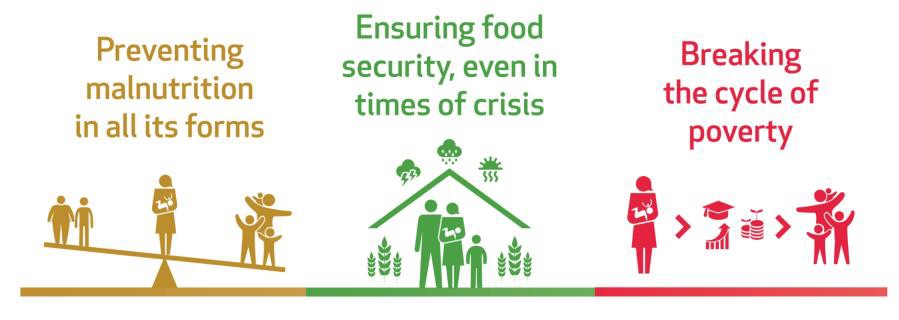 КОПИЯДля того, чтобы #breastfeeding [грудное вскармливание] стало успешным, необходимо приложить коллективные усилия. В рамках #WBW2018 [Недели грудного вскармливания 2018 года] давайте создадим  #WarmChain [тёплую цепочку] поддержки #breastfeeding [грудного вскармливания] и заложим основы для более здорового, процветающего и устойчивого будущего!@Глобальные цели ООНГРАФИКА#WBW2018 [НЕДЕЛЯ ГРУДНОГО ВСКАРМЛИВАНИЯ 2018 ГОДА] УДЕЛЯЕТ ОСНОВНОЕ ВНИМАНИЕ:Предотвращению любых форм недоеданияОбеспечению безопасности пищи даже во времена кризисаРазрыв порочного круга бедностиДавайте объединим наши усилия для защиты, продвижения и поддержки грудного вскармливания как основы жизни! 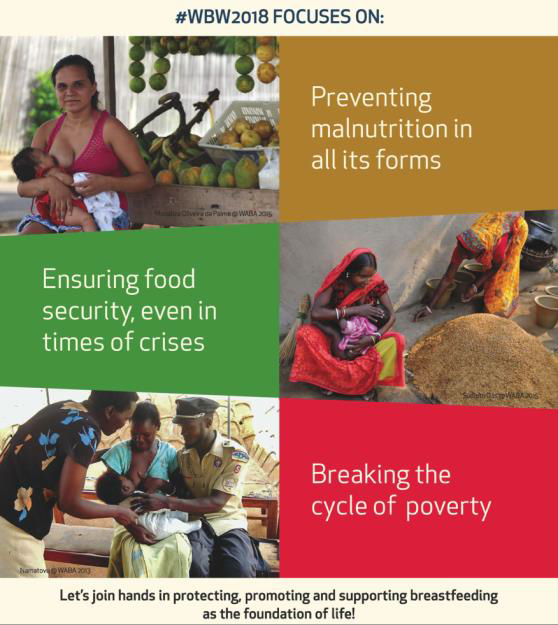 